ANEXO IIRelação de documentos anexos ao Formulário de Inscrição noPrograma de CRÉDITO ESTUDANTILNome aluno(a):  _______________________________________   Nº matrícula:  _________________  Holerites do ALUNO e do FIADOR (Nos casos sem vínculo trabalhista poderá ser declaração de empresa, sindicato ou cooperativa. Se aposentados ou pensionistas, comprovante do recebimento da aposentadoria ou pensão. Se autônomos, liberais e/ou comerciantes deverão juntar cópia da Declaração do Imposto de Renda ou Declaração Comprobatória de Percepção de Rendimentos (DECORE) dos últimos 03 meses assinada por contador ou técnico contábil inscrito no CRC).Carteira Profissional do ALUNO e do FIADOR.Declarações de receita de próprio punho, se não houver documentos constantes do item anterior, com firma reconhecida em cartório.Comprovantes de acordos (com a SVSL, cartão de crédito, cheque especial, empréstimos bancários).Comprovantes do ALUNO e do(s) FIADOR(ES)DOCUMENTAÇÃO COMPLETA RECEBIDA EM:  _____ / ______ / ______Nome do(a) funcionário(a): _____________________     Assinatura: ___________________   PROCESSO PARA CONCESSÃO DE CRÉDITO ESTUDANTIL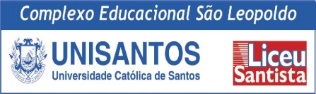 Aluno(a): ____________________________________________________________________DOCUMENTAÇÃO COMPLETA RECEBIDA EM:  _____ / ______ / ______Nome do(a) funcionário(a): _____________________     Assinatura: ___________________Se deferido o pedido, o contrato deverá ser assinado pelo requerente ou por um responsável (pai ou mãe, se for menor de idade) e pelo(s) fiador(es), até 15 (quinze) dias corridos, a partir da notificação.AlunoPrimeiro FiadorSegundo FiadorRGRGRGCPFCPFCPFRENDIMENTOSRENDIMENTOSRENDIMENTOSRESIDÊNCIARESIDÊNCIARESIDÊNCIACPF DO CÔNJUGE SE FOR     CASADO(A)CPF DO CÔNJUGE SE FOR     CASADO(A)CPF DO CÔNJUGE SE FOR     CASADO(A)